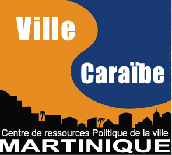 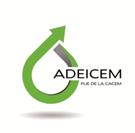 Bulletin d’inscriptionAtelier de qualification des acteurs de l’insertion et du développement territorial - Atelier 3Date retenue : Jeudi 06 juin  2013Lieu :  Hôtel Batelière, 20 rue des Alizées en face du Casino  Horaire : de 8h à 13h00Nom  et prénom :………………………………………………………………Fonction :………………………………………………………………………..……………………………………………………………………………………..Organisme :…………………………………………………………………………………………………………………………………………………………………………………..Adresse :……………………………………………………………………………………………………………………………………………………………………………………………………………………………………………………………………………………………….Coordonnées (tél/ fax) :…………………………………………………………………….Email : ……………………………………………………………………………………….…………………………A retourner au Centre de ressources Politique de la ville en Martinique par fax ou par email : 0596 589628 contact@villecaraibe.com adresse BP 7222, 97277 Schœlcher cedex